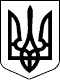 УКРАЇНАМІСЦЕВЕ САМОВРЯДУВАННЯСОФІЇВСЬКА СЕЛИЩНА РАДА СОФІЇВСЬКОГО РАЙОНУ ДНІПРОПЕТРОВСЬКОЇ ОБЛАСТІСЬОМОГО СКЛИКАННЯ_______________ СЕСІЯ ПРОЕКТ РІШЕННЯсмт Софіївка                            № _______/VII                   __  ________ 2020 р.Про затвердження договорів, укладених селищним головою Згідно п.43 ст.26 Закону України «Про місцеве самоврядування в Україні», селищна рада вирішила: затвердити договори, укладені селищним головою від імені виконавчого комітету Софіївської селищної ради, з питань віднесених до  виключної компетенції селищної ради за період з 19 вересня  по 23 грудня 2019 року включно згідно з додатком.Селищний голова 					П.СЕГЕДІЙ